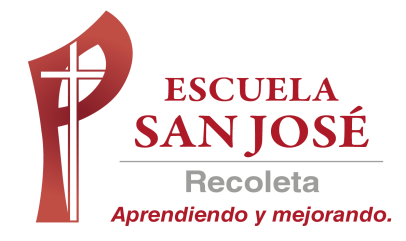 GUIA DE TRABAJO INGLESSEMANA 4 AL 8 DE MAYOSEGUNDOS BASICOOBJETIVOS:  Leer y demostrar comprensión de palabras simplesUNIT 1:  ‘TIME FOR SCHOOL’ACTIVIDAD 1: Observa el siguiente video de las preposiciones de lugar https://www.youtube.com/watch?v=8F0NYBBKczM&t=24sACTIVIDAD 2: Repasa las siguientes palabras (preposiciones de lugar)VOCABULARY:  PREPOSITIONS OF PLACEIn= adentroOn=encimaUnder=debajoNext to= al ladoBehind= atrásACTIVIDAD 3:  Completa con IN – ON – UNDER – NEXT TO para saber dónde está el hámster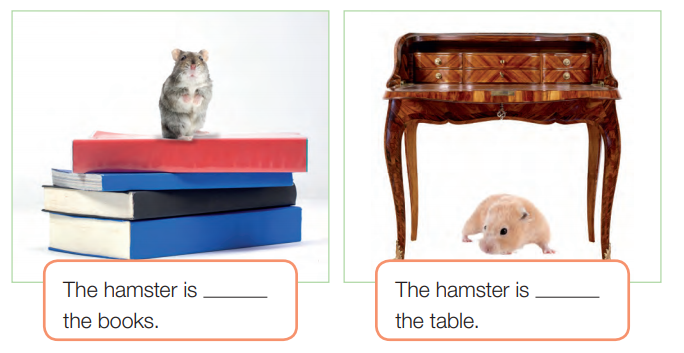 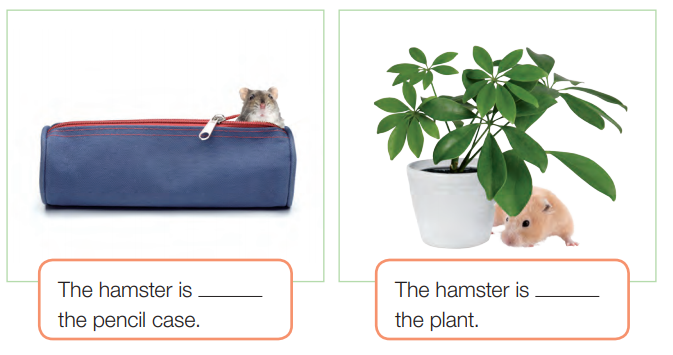 ACTIVIDAD 4:  Pinta el objeto de acuerdo a la oración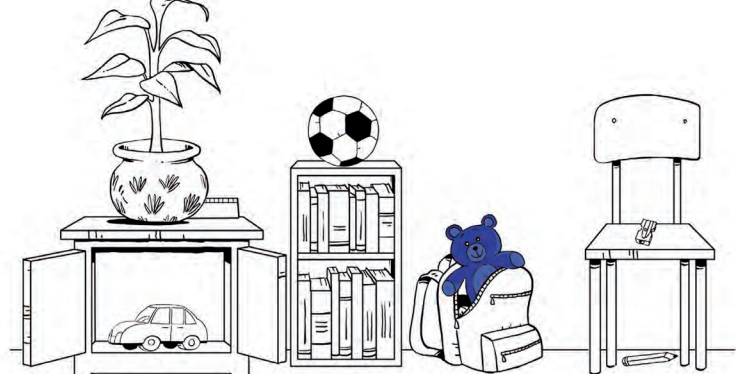 EXAMPLE:  The teddy bear is IN the bag.  It’s blueThe pencil is UNDER de chair.  It’s RED.The notebook is BEHIND the plant.  It’s YELLOWThe pencil sharpener is ON the chair.  It’s GREENSOLUCIONARIO:  LA IDEA ES QUE RESUELVAS LA GUIA SÓLO O CON AYUDA DE UN ADULTO, LUEGO COMPARES CON LAS RESPUESTAS Y CORRIJAS SI ES NECESARIORESPUESTAS ACTIVIDAD 3THE HAMSTER IS ON THE BOOKS.THE HAMSTER IS UNDER THE TABLETHE HAMSTER IS IN THE PENCIL CASETHE HAMSTER IS BEHIND THE PLANTRESPUESTAS ACTIVIDAD 4EL LAPIZ ESTA DEBAJO DE LA SILLA.  ES ROJO.EL CUADERNO ESTA DETRÁS DE LA PLANTA.  ES AMARILLOEL SACAPUNTAS ESTA ARRIBA DE LA SILLA.  ES VERDE